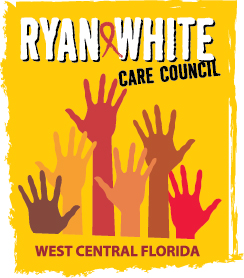 WEST CENTRAL FLORIDA RYAN WHITE CARE COUNCIL	RESOURCE PRIORITIZATION AND ALLOCATION RECOMMENDATIONS 	SUNCOAST HOSPICE, CLEARWATERTHURSDAY, JUNE 9, 2016	11:00 A.M. - 12:30 P.M.	AGENDACall to Order								ChairRoll Call								StaffChanges to Agenda							MembersAdoption of Minutes							Chair	May 12, 2016 (Attachment)Care Council Report							Co-ChairVI.   	Expenditure Reports 							Members VII. 	Community Input/Announcements					Chair/MembersVIII. 	Adjournment								Chair	Note: Items in bold are action items.The Ryan White Care Council’s next meeting will be July 6, 2016 at the Children’s Board of Hillsborough County from 1:30pm-3:30pm. The CARE COUNCIL website is at www.thecarecouncil.org.  Meeting information, agendas and minutes will be posted on this website. Check out the Care Council’s Facebook page at www.facebook.com/WestCentralFLRWCC